Emergency Management Plan2017-2018<Insert the name of Non-Government School here>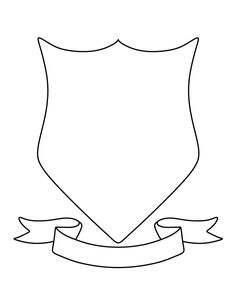 Purpose The purpose of this Emergency Management Plan (EMP) is to provide details of how <Insert school name> will prepare for and respond to emergency situations.ScopeThis EMP applies to all staff, students, visitors, contractors and volunteers at<Insert school name>.DistributionA copy of our plan has been distributed to:PART 1– EMERGENCY RESPONSEIn case of emergencyEmergency contacts5.1 Emergency servicesIn an emergency requiring Police, Ambulance and MFB/CFA attendance call 000.5.2 Our school contacts5.3 Key Organisational/regional contacts 5.4 Local/other organisations contacts5.5 School bus emergency contactsIncident Management Team 6.1 Incident Management Team structureInsert your Incident Management Team Structure here. Refer to the Incident Management Team section of the Guide for assistance.  To access a tutorial on how to create your Incident Management Team structure go to http://www.education.vic.gov.au/about/programs/health/Pages/emptutorials.aspx6.2 Incident Management Team (IMT) contact detailsIncident Management Team responsibilitiesCommunication treeInsert your communication tree here. Refer to the Communication Tree section of the Guide for assistance.  To access an online tutorial on how to create a communication tree go to: http://www.education.vic.gov.au/about/programs/health/Pages/emptutorials.aspxStaff trained in first aidEmergency response procedures When it is unsafe for students, staff and visitors to remain inside the school building the Chief Warden/Education Commander on-site will take charge and activate the Incident Management Team if necessary.Call 000 for emergency services and seek and follow advice.Evacuate students, staff and visitors to your <Insert the location/s of your on-site evacuation/relocation assembly point/s >.Wardens / teachers are to get all people from their area together and lead them from the building. Wardens / teachers must make their best effort to clear the building and ensure no one remains inside. Take your emergency kit/first aid kit (including your student and staff attendance lists and a copy of this EMP).Once at your primary and/or secondary assembly point/s, check all students, staff and visitors are accounted for. All students should remain under the direct supervision of staff at the evacuation point to ensure no one returns to evacuated buildings. In the event a person(s) cannot be accounted for at the evacuation point, schools are to make best efforts to establish the last known location of the missing person(s) including checking with teacher, students, friends, office staff, and conduct a second role check / head count. Any person that cannot be accounted for at the evacuation point is to be reported to emergency services immediately upon their arrival. Ensure communications with emergency services is maintained.  Wait for emergency services to arrive or provide further information.Confirm with emergency service personnel that it is safe to return to normal operations.Seek advice from your region if required. Maintain a record of actions/decisions undertaken and times. Contact parents as required. Actions after on-site evacuation/relocation procedureEnsure any students, staff or visitors with medical or other needs are supported. Determine whether to activate your parent re-unification process.	Determine if there is any specific information students, staff and visitors need to know (for example, parent reunification process or areas of the facility to avoid). Print and issue pre-prepared parent letters and give these to students to take home.Undertake operational debrief with staff and Incident Management Team to identify any on-site evacuation and procedural changes that may be required.Complete your Post Emergency Record (refer to Appendix 4 of the Guide to Developing Your Emergency Management Plan).If it is unsafe for students, staff and visitors to remain on the school grounds the Chief Warden/Education Commander on-site will take charge and activate the Incident Management Team if necessary.Call 000 for emergency services and seek and follow advice.Identify which off-site assembly point you will evacuate staff, students and visitors to.Evacuate staff, students and visitors to your <Insert the location of your off-site evacuation assembly point/s>.Wardens / teachers are to get all people from their area together and lead them from the building. Wardens / teachers must make their best effort to clear the building and ensure no one remains inside. Take your emergency kit/first aid kit (including your student and staff attendance lists and a copy of this EMP).Once at primary and/or secondary assembly point/s, check all students, staff and visitors are accounted for.All students should remain under the direct supervision of staff at the evacuation point to ensure no one returns to evacuated buildings. In the event a person(s) cannot be accounted for at the evacuation point, schools are to make best efforts to establish the last known location of the missing person(s) including checking with teacher, students, friends, office staff, and conduct a second role check / head count. Any person that cannot be accounted for at the evacuation point is to be reported to emergency services immediately upon their arrival. Ensure communications with emergency services is maintained.  Wait for emergency services to arrive or provide further information. Confirm with Emergency Service personnel that it is safe to return to normal operations.Seek advice from your region if required.Maintain a record of actions/decisions undertaken and times. Contact parents as required.Actions after off-site evacuation procedureEnsure any students, staff or visitors with medical or other needs are supported.Determine whether to activate your parent re-unification process.	Determine if there is any specific information students, staff and visitors need to know (for example, parent reunification process or areas of the facility to avoid). Print and issue pre-prepared parent letters and give these to students to take home.Undertake operational debrief with staff and Incident Management Team to identify any off-site and procedural changes that may be required.Complete your Post Emergency Record (refer to Appendix 4 of the Guide to Developing Your Emergency Management Plan). When an external and immediate danger is identified and it is determined that the students should be kept securely inside the building the Chief Warden/Education Commander on-site will take charge and activate the Incident Management Team if necessary.Call 000 for emergency services and seek and follow advice.Initiate the lock-down and provide instructions to staff, for example, close internal doors and windows, remain in classroom, sit below window level or move into corridors.Check that all external doors (and windows if appropriate) are locked.If available, allocate staff to be posted at locked doors to allow students, staff and visitors to enter if locked out.Divert parents and returning groups from the school if required. Ensure a telephone line is kept free. Keep public address system free. Keep main entrance as the only entry point.  It must be constantly monitored and no unauthorised people allowed access. If safe to do so, have a staff member wait at the main entry to the school to guide emergency services personnel.  As appropriate, ascertain that all students, staff and visitors are accounted for. As appropriate, confirm with emergency services personnel that it is safe to return to normal operations. Seek advice from your organisation/auspice body if required.Maintain a record of actions/decisions undertaken and times. Contact parents as required.Actions after lock-down procedureEnsure any students, staff or visitors with medical or other needs are supported. Determine whether to activate your parent re-unification process.	Determine if there is any specific information students, staff and visitors need to know (for example, parent reunification process or areas of the facility to avoid). Print and issue pre-prepared parent letters and give these to students to take home.Undertake operational debrief with staff and Incident Management Team to identify any lock-down and procedural changes that may be required.Complete your Post Emergency Record (refer to Appendix 4 of the Guide to Developing Your Emergency Management Plan). When an internal immediate danger is identified and it is determined that students should be excluded from buildings for their safety the Chief Warden/Education Commander on-site will take charge and activate the Incident Management Team if necessary.Call 000 for emergency services and seek and follow advice.Announce lock-out with instructions about what is required. Instructions may include nominating staff to:lock doors to prevent entrycheck the premises for anyone left insideobtain Emergency KitGo to the designated assembly point/s <Insert the location/s of your designated evacuation assembly point/s>.Check that students, staff and visitors are all accounted for.Where appropriate, confirm with emergency service personnel that it is safe to return to normal operations.Seek advice from your organisation/auspice body if required.Maintain a record of actions/decisions undertaken and times. Contact parents as required.Actions after lock-out procedureEnsure any students, staff or visitors with medical or other needs are supported. Determine whether to activate your parent re-unification process.Determine if there is any specific information students, staff and visitors need to know (for example, parent reunification process or areas of the facility to avoid). Print and issue pre-prepared parent letters and give these to students to take home.Undertake operational debrief with staff and Incident Management Team to identify any lock-out and procedural changes that may be required.Complete your Post Emergency Record (refer to Appendix 4 of the Guide to Developing Your Emergency Management Plan). When an incident occurs outside the school and emergency services or the Chief Warden/Education Commander determines the safest course of action is to keep students and staff inside a designated building in the school (as evacuation might reasonably expose people to a greater level of danger until the external event is handled), the Chief Warden/Education Commander on-site will take charge and activate the Incident Management Team if necessary. Call 000 for emergency services and seek and follow advice.  Move all students, staff and visitors to the pre-determined shelter-in-place area <Insert the location of your shelter-in-place/s – refer to the Guide>.Take your emergency kit/first aid kit (including your student and staff attendance lists and a copy of this EMP). Check that all students, staff and visitors are accounted for. Ensure communications with emergency services is maintained.  Wait for emergency services to arrive or provide further information.Maintain a record of actions/decisions undertaken and times. Where appropriate, confirm with emergency service personnel that it is safe to return to normal operations. Seek advice from your organisation/auspice body if required.Contact parents as required. Actions after shelter-in-place procedureEnsure any students, staff or visitors with medical or other needs are supported. Determine whether to activate your parent re-unification process.	Determine if there is any specific information students, staff and visitors need to know (for example parent reunification process or areas of the facility to avoid). Print and issue pre-prepared parent letters and give these to students to take home.Undertake operational debrief with staff and Incident Management Team to identify any shelter-in-place and procedural changes that may be required.Complete your Post Emergency Record (refer to Appendix 4 of the Guide to Developing Your Emergency Management Plan).  Response procedures for specific emergenciesPlease use this section to address any specific emergencies identified in your risk assessment. If the pre-populated emergencies below do not apply to your facility, please remove and replace with emergencies identified in your risk assessment. 11.1 Building fireCall 000 for emergency services and seek and follow advice.Activate the fire alarm.If appropriate, follow the procedure for on-site evacuation.Report the emergency immediately to the Chief Warden/Education Commander who will convene your IMT if necessary.Extinguish the fire (only if safe to do so).Evacuate to the <Insert the location of your assembly point/s>, closing all doors and windows.Check that all areas have been cleared and notify the Chief Warden/Education Commander.Check that all students, staff, visitors and contractors are accounted for.Seek advice from your organisation/auspice body if required. Contact parents as required.<As appropriate insert any additional mitigation steps relevant to your facility that you have identified in your risk assessment>11.2 Bushfire Call 000 for emergency services and seek and follow advice.Report the emergency immediately to the Chief Warden/Education Commander who will convene the IMT if necessary. Determine appropriate response strategy (evacuate or shelter-in-place) in consultation with emergency services, if possible.If evacuation is required and time permits before you leave:Make sure you close all doors and windowsTurn off power and gas.Check that all students, staff, visitors and contractors are accounted for.Listen to TV or local radio on battery-powered sets for bushfire/weather warnings and advice.Ensure staff and students do not hinder emergency services or put themselves at risk by going near damaged buildings or trees.Seek advice from your organisation/auspice body if required. Contact parents as required.<As appropriate insert any additional mitigation steps relevant to your facility that you have identified in your risk assessment>11.3 Major external emissions/spill (includes gas leaks)Call 000 for emergency services and seek and follow advice.Report the emergency immediately to the Chief Warden/Education Commander who will convene the IMT if necessary.Turn off gas supply if possible.If the gas leak is onsite, notify your gas provider.If safe to do so, evacuate staff, students, visitors and contractors to <insert the location of your assembly point/s>.  This may be an off-site location. Check students, staff and visitors are accounted for.Seek advice from your organisation/auspice body if required. Await ‘all clear’ advice from emergency services or further advice before resuming normal school activities. Contact parents as required.<As appropriate insert any additional mitigation steps relevant to your facility that you have identified in your risk assessment>11.4 IntruderCall 000 for emergency services and seek and follow advice.Report the emergency immediately to the Chief Warden/Education Commander.Do not do or say anything to the person to encourage irrational behaviour.Initiate action to restrict entry to the building if possible and confine or isolate the threat from building occupants.Determine whether evacuation, lock-down or shelter-in-place is required, in consultation with the Police where possible. Evacuation only should be considered if safe to do so.Seek advice from your organisation/auspice body if required. Contact parents as required.<As appropriate insert any additional mitigation steps relevant to your facility that you have identified in your risk assessment>11.5 Bomb/substance threatIf a suspicious object is found or the threat identifies the location of a bombImmediate responseImmediately clear and cordon off the area in the vicinity of the object. Call 000 for police and seek and follow advice.Report the threat to the Chief Warden/Education Commander who will coordinate the emergency response until police arrive.Do not approach, touch, tilt or tamper with the object.  <As appropriate insert any additional mitigation steps relevant to your facility that you have identified in your risk assessment>EvacuationEvacuate the school and:  Ensure students and staff are not directed past the objectAlert any other services co-located at the school siteCheck that all students, staff and visitors are accounted forRestrict all access to the site and ensure there are no barriers inhibiting access by police.<As appropriate insert any additional mitigation steps relevant to your facility that you have identified in your risk assessment>CommunicationProvide police with details of the situation and actions you have taken and intend to take. Follow any advice provided by police.Contact parents when evacuation is complete and it is safe to do so.Seek advice from your organisational/auspice body if required.Await 'all clear' advice from police before returning to school buildings to resume normal school activities.<As appropriate insert any additional mitigation steps relevant to your facility that you have identified in your risk assessment>If a bomb/substance threat is received by telephone:Do not hang upKeep the person talking for as long as possible and obtain as much information as possibleWithout alerting the caller, signal a co-worker to: call 000 for emergency services on a separate phone notify the Chief Warden/Education CommanderIf possible fill out the bomb threat checklist while you are on the phone to the callerListen carefully for a full description:Sex of callerAge of callerAccents and speech impedimentsBackground noisesKey phrases used by the callerAsk the caller:What is the threat?When is the threat to be carried out?Where the threat may be located?Why the threat is being made?Where are you? Where do you live?What is your name?Once a call is finished: DO NOT HANG UP – it may be possible to trace the call if the telephone line is kept open, regardless of whether the caller hangs upEnsure all information has been written downCall 000 if this has not yet been done – use a separate telephone line or mobile phone (in case the caller rings again)Inform the Chief Warden/Education Commander if this has not yet been doneFollow any instructions given by emergency servicesIf a bomb/substance threat is received by mail:Place the letter in a clear bag or sleeveAvoid any further handling of the letter or envelope or objectCall 000 for emergency services and seek and follow advice Notify the Chief Warden/Education CommanderIf the letter identifies the location of a device, immediately clear and cordon off the nominated area.  Do not approach, touch, tilt or tamper with the object.  Implement evacuation and communication procedures as indicated in the Evacuation section above.<As appropriate insert any additional mitigation steps relevant to your facility that you have identified in your risk assessment>If a bomb/substance threat is received electronically or through the school’s website:Do not delete the messageCall 000 for emergency services and seek and follow advice Notify the Chief Warden/Education CommanderIf the email identifies the location of a device, immediately clear and cordon off the area.  Do not approach, touch, tilt or tamper with the object. Implement evacuation and communication procedures <As appropriate insert any additional mitigation steps relevant to your facility that you have identified in your risk assessment>If you are at the site of an explosionDirect staff to shelter students under sturdy tables or desks if objects are falling around you.Implement evacuation and communication procedures.  Do not retrieve personal belongings or make phone calls when evacuating.Help others to leave the area.  Use stairs instead of elevators.Be aware of weakened floors and stairways and watch for falling debris.Once out of the affected building:Move students away from windows and glass doors or other potentially hazardous areasUse caution to avoid debris that could be hot or sharpCall 000 for emergency services and seek and follow adviceBe aware of any potential secondary explosionsLimit use of phones as communications systems may become congested<As appropriate insert any additional mitigation steps relevant to your facility that you have identified in your risk assessment>STAY CALMDate call received:      /      /		Time of call: 			Time call ended: EXACT WORDING OF THREAT………………………………………………………………………………………………………………………………………………………………………..………………………………………………………………………………………………………………………………………………………………………..………………………………………………………………………………………………………………………………………………………………………..Could you identify the caller’s phone number? ……………………………………….………………………………………..DON’T HANG UP		KEEP THE CALLER TALKINGASK THE CALLERWhen is the bomb going to explode? …………………………………………………………………………………………………..Where is the bomb? ……………………………………………………………………………………………………………………………….What will make the bomb explode? …………………………………………………………………………………………………….What kind of bomb is it? ………………………………………………………………………………………………………………………What does the bomb look like? ……………………………………………………………………………………………………………Why did you place the bomb here? ……………………………………………………………………………………...................Where are you now? …………………………………………………………………………………………………………………………….What is your name? ………………………………………………………………………………………………………………………………What is your address? …………………………………………………………………………………………………………………………..When was the bomb placed here? …………………………………………………………………………………………………………Who placed the bomb? …………………………………………………………………………………………………………………........DON’T HANG UP (the call may be traceable if the phone line is kept open, even if the caller hangs up!)CALL DETAILS (where possible to obtain)Did you recognise the caller? …………	If so, who do you think it was? …………………………………………………Was the call:		Robotic/Automated		In-Person		Pre-RecordedEstimated age of caller? ………………  	Did the caller seem familiar with the site? ………………………………..Characteristics of the call:Phone number call received on: ………………….         School Phone system (e.g. menu): …………………………Who did you report the threatening call to? ………………………………	Date:     /      /    	Time: ……………..YOUR NAME: ……………………………………………..	SCHOOL/CAMPUS: …………………………………………………….11.6 Internal emission/spillCall 000 for emergency services and seek and follow advice.Report the emergency immediately to the Chief Warden/Education Commander who will convene your IMT if necessary.Move staff and students away from the spill to a safe area and isolate the affected area.Seek advice in regards to clean up requirements, and if safe to do so, the spill can be cleaned up by staff.  Personal Protective Equipment should be worn as per the requirements of the Material Safety Data Sheet and Safety Work Procedure.Seek advice from your organisation/auspice body if required. Contact parents as required.Notify the Victorian WorkCover Authority if required.<As appropriate insert any additional mitigation steps relevant to your facility that you have identified in your risk assessment>11.7 Severe weather eventCall 000 if emergency services are needed and seek and follow advice.Before the storm, store or secure loose items external to the building, such as outdoor furniture and rubbish bins.Secure windows (close curtains & blinds) and external doors. If necessary, tape windows and glass entrances. Utilise boards and sandbags if required.During a severe storm:Remain in the building and keep away from windows Restrict the use of telephone landlines to emergency calls only, particularly during a thunderstorm.Report any matter concerning the safety and wellbeing of students, staff and visitors to the Chief Warden/Education Commander.Disconnect electrical equipment – cover and/or move this equipment away from windows.Listen to local radio or TV on battery-powered sets for weather warnings and advice.Seek advice from your organisation/auspice body if required. <As appropriate insert any additional mitigation steps relevant to your facility that you have identified in your risk assessment>After the severe weather eventAfter storm passes, evaluate the need to evacuate if uncontrolled fires, gas leaks, or structural damage has occurred as a result of the storm. Contact parents as required.11.8 EarthquakeCall 000 if emergency services are needed and seek and follow advice.The Chief Warden/Education Commander will convene the IMT if necessary.Seek advice from your organisation/auspice body if required.<As appropriate insert any additional mitigation steps relevant to your facility that you have identified in your risk assessment>If outsideInstruct staff and students to:Stay outside and move away from buildings, streetlights and utility wires.DROP, COVER and HOLDDROP to the groundTake COVER by covering your head and neck with their arms and hands HOLD on until the shaking stops.If insideInstruct staff and students to:Move away from windows, heavy objects, shelves and so onDROP, COVER and HOLDDROP to the ground.Take COVER by getting under a sturdy table or other piece of furniture or go into the corner of the building covering their faces and head in their arms.HOLD on until the shaking stops.After the earthquakeEvaluate the need to evacuate if there are uncontrolled fires, gas leaks or structural damage to the building you are in.If you evacuate, watch out for fallen trees, power lines, and stay clear of any structures that may collapse.Arrange medical assistance where required.Report any matter concerning the safety and wellbeing of students, staff and visitors to the Chief Warden/Education Commander. Contact parents as required.Tune in to ABC radio if you can and follow any emergency instructions.If the school property is damaged and it is safe to do so, take notes and photographs for insurance purposes. 11.9 Influenza pandemicFor comprehensive guidelines and information on emergency response procedures to an influenza pandemic go to: Human Influenza Pandemic Response ProceduresIf you have any queries about pandemic response, contact the Manager, Operations and Emergency Management in your region.Area mapEvacuation diagram Insert your Evacuation diagram here. Refer to the Evacuation diagram section of the Guide for assistance.  To access an online tutorial on how to create your evacuation diagram go to www.education.vic.gov.au/about/programs/health/Pages/emptutorials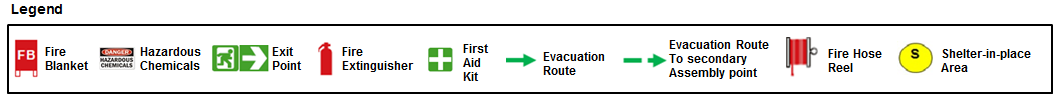 Parent / family contact informationNote: To ensure adherence to the provisions of the Information Privacy Act 2000, please remove this section before distributing copies of your EMP to organisations or individuals outside your workplace.Students and staff with additional needsNote: To ensure adherence to the provisions of the Information Privacy Act 2000, please remove student and staff identifying details from this section before distributing copies of your EMP to organisations or individuals outside your workplace.PART 2 – EMERGENCY PREPAREDNESSSchool facility profile 16.1 General Information16.2 Other services / users of site16.3 Building information summaryRisk assessmentThis table lists the identified hazards to our school, assessment of the risks associated with those hazards and how we reduce their impact.Emergency response drills scheduleEmergency kit checklistEmergency Management Plan completion checklistThis Emergency Management Plan Completion Checklist has been developed for use as a ‘final check’ to assist you to confirm that you have completed all the components of your EMP.Please note that it is your responsibility to identify potential local hazards to your facility, assess the risks these pose and develop measures to reduce or mitigate the risks to your school community.Final Check Completed by: 	Date: School Number<Refer to the Cover Page section of the Guide to developing your Emergency Management Plan - early childhood services and non-government schools>Campus NumberPhysical Address Phone NumberEmail AddressDET RegionBureau of Meteorology / Fire District Is the school on the Bushfire- At-Risk Register?Principal Approving our PlanDate Approved Next Review DateNamePosition Title and Organisation NameDate SentEmail Address orPostal Address<Refer to the Distribution section of the Guide>In an EmergencyIn an EmergencyCall Police,  Ambulance, Fire Services 000For Advice call yourOrganisational Contact <Insert your relevant organisational contact details>Convene your Incident Management Team Convene your Incident Management Team Key RolesNamePhonePhone(After Hours)MobilePrincipal <Refer to the Emergency contacts section of the Guide. Add or delete contacts as appropriate>Assistant Principal/sBusiness ManagerYear Level CoordinatorsSchool Bus Coordinator First Aid OfficerSchool Welfare OfficerOH&S RepresentativeSchool ChaplainSchool Council PresidentBulk Messaging System Operator (for example SMS)<Add contacts as required>NamePhoneMobileRegional Manager, Operations and Emergency Management <Delete the three regional contacts  that are not  relevant to your facility’s location>South Western: Andrea CoxNorth Western: John BrownsteinNorth Eastern: Linda Jamieson South Eastern: Kylie Kaye5337 84295440 31758392 9336 8765 57450407 861 8410418 509 9530448 284 7490437 313 479<Insert organisation contact><Add contacts as required>Phone Police StationHospital/s Gas ProviderElectricity ProviderWater Corporation Urgent Works ProviderSchool PlumberSchool ElectricianLocal Government SES (flood, storm and earthquake)13 25 00Worksafe Victoria1800 136 089<Add contacts as required>Coordinating School - School bus emergency contacts Coordinating School - School bus emergency contacts Coordinating School - School bus emergency contacts Coordinating School - School bus emergency contacts Bus Route Name and NumberClient School(s) &Bus CompanyContact NamePhone/Mobile Numbers<Refer to the School bus emergency contacts section of the Guide>Client School - School bus emergency contacts Client School - School bus emergency contacts Client School - School bus emergency contacts Client School - School bus emergency contacts Bus Route Name and NumberCoordinating School(s) &Bus CompanyContact NamePhone/Mobile Numbers<Refer to the School bus emergency contacts section of the Guide>IMT Role/ActivitiesPrimary ContactBack Up ContactChief Warden/Education Commander NameNameChief Warden/Education Commander Phone/Mobile Phone/MobilePlanning tasks will be performed by:NameNamePlanning tasks will be performed by:Phone/Mobile Phone/Mobile Operations (Area Warden) tasks will be performed by:NameNameOperations (Area Warden) tasks will be performed by:Phone/MobilePhone/Mobile Communications tasks will be performed by:NameNameCommunications tasks will be performed by:Phone/Mobile Phone/Mobile Logistics  (Warden) tasks will be performed by:NameNameLogistics  (Warden) tasks will be performed by:Phone/Mobile Phone/MobileFirst Aid tasks will be performed by:NameNameFirst Aid tasks will be performed by:Phone/Mobile Phone/MobileChief Warden/Education CommanderPre-emergencyMaintain current contact details of IMT members.Conduct regular exercises/drills.Ensure students/staff with additional needs list and staff trained in first aid list are up to date.Ensure our emergency response and recovery procedures are kept up-to-date.Ensure staff on the IMT are aware of their responsibilities.During emergency Attend the emergency control point.Ascertain the nature and scope of the emergency.Ensure that the emergency services have been notified.Ensure the appropriate response has been actioned.Convene our IMT as required.Initiate evacuation of affected areas/lock-down/lock-out/shelter-in-place as required.Brief the incoming emergency services and respond to their requests.Post-emergencyWhen the incident is rendered safe or the emergency services return control, notify the IMT members to have staff and students return to normal operations.Organise debrief with the IMT and, where appropriate, with any attending emergency service.Ensure recovery activities are considered and implemented as required. Complete the Post Emergency Record. Planning Pre-emergencyAssist the Chief Warden/Education Commander.Identify resources required.Participate in emergency exercises/drills.During emergency Attend the emergency control point.Ascertain the nature and scope of the emergency.Report any changes in the situation to the Chief Warden/Education Commander.Act as directed by the Chief Warden/Education Commander.Plan for contingencies.Post- emergencyCollect and evaluate information relating to the emergency.Identify recovery needs and develop a recovery plan (if required).Operations (Area Warden) Pre-emergencyRegularly check and report on deficiencies of emergency equipment and kits.Coordinate safety practices (for example clear egress paths, access to first attack equipment such as, fire extinguishers and disposal of rubbish) by Wardens throughout their areas.Participate in emergency exercises/drills.During emergency Attend the emergency control point. Communicate with the Chief Warden/Education Commander by whatever means available and act on instructions. Implement the emergency response procedure relevant to the floor or area and ensure that the Chief Warden/Education Commander is notified.Direct the Logistics Officer/Wardens to check the floor or area for any abnormal situation.Commence evacuation if the circumstances on their floor or area warrant this.Control the movement of people.Co-opt persons as required to assist the Logistics Officer (Warden/s) during an emergency.Ensure that any implications for regular bus/student transport arrangements for the school or clients schools are addressed.Confirm that the Logistics Officer’s/Warden’s activities have been completed and report this to the Chief Warden/Education Commander or a senior officer of the attending emergency services if the Chief Warden/Education Commander is not contactable. Post emergency Compile report of the actions taken during the emergency for the debrief.Communications Pre-emergencyAssist the Chief Warden/Education Commander.Attend training in the use of the school’s communication system.Maintain records and logbooks and make them available for emergency response.Ensure emergency and parent contact details are up-to-date.Participate in emergency exercises/drills.During emergency Attend the emergency control point. Ascertain the nature and location of the emergency. Maintain up to date information.Confirm that emergency services have been notified.Notify appropriate IMT members.At the direction of the Chief Warden/Education Commander provide instruction and information to staff, students and parents as required.At the direction of the Chief Warden/Education Commander provide instruction and information to the staff member responsible for bulk messaging as required. Keep a log of events that occurred during the emergency. Act as directed by the Chief Warden/Education Commander.Post- emergencyCollate logs of events completed by all IMT members during the emergency for the debrief and ensure they are secured for future reference.Contact parents as required.Logistics (Warden)Pre-emergencyEnsure staff and students are aware of the emergency response procedures. Carry out safety practices (for example, clear egress paths, access to first attack equipment, for example, fire extinguishers and disposal of rubbish).Participate in emergency exercises/drills.During emergency Persons selected to perform as Logistics Officer/Warden will carry out activities as set out in the emergency response procedures and as directed by the Operations Officer/Area Warden. Activities may include the following:Attend the emergency control point. Operate the communication system in place.Check that any fire doors and smoke doors are properly closed.Close or open other doors in accordance with the emergency response procedures.Search the floor or area to ensure all people have evacuated. This function is of greater importance than a later physical count of those evacuated.Ensure orderly flow of people into protected area.Assist occupants with disabilities.Act as lead of groups moving to nominated assembly areas.Report status of required activities to the Operations Officer/Area Warden on their completion. Act as directed by the Chief Warden/Education Commander.Post- emergency Compile report of the actions taken during the emergency for the debrief.Staff Member Training Date Qualified To<Refer to the Staff trained in first aid section of the Guide>10.1 On-site evacuation/relocation procedure10.2 Off-site evacuation procedure10.3 Lock-down procedure10.4 Lock-out procedure10.5 Shelter-in-place procedureTELEPHONE BOMB THREAT CHECKLISTMarch 2017VOICESPEEECHMANNERBACKGROUND NOISES Man Fast Hesitant  Music Woman Slow Calm Talk/voices Child Well spoken  Angry Typing Muffled Impeded Emotional Children Unknown Stutter Loud Traffic/streetAccent:  Nasal Soft MachineryTELEPHONE Uneducated Pleasant Aircraft Mobile Lisp Raspy Trains Landline  	 Internal Ext Incoherent Intoxicated Railway crossing Overseas Slurred: Irrational Construction Unknown Other: Other: Other:PREPAREDNESS STAGEPREPAREDNESS STAGEThe scale and nature of preparedness activities is the same for all possible levels of clinical severityDescription - No novel strain detected (or emerging strain under initial detection)Description - No novel strain detected (or emerging strain under initial detection)The scale and nature of preparedness activities is the same for all possible levels of clinical severityCategoryKey ActionsThe scale and nature of preparedness activities is the same for all possible levels of clinical severityReview Emergency Management PlanReview your Emergency Management Plans (EMP), including:pandemic planning arrangementscontact lists of staff, students, families, local services and DHHS Emergency Management coordinatorscommunication tree of key staff.Preparedness activities should be incorporated into normal business.This includes incorporating a comprehensive risk management strategy that takes an ‘all hazards’ approach and includes influenza pandemic as a specific hazard that needs to be considered.Regularly review, exercise and update plans.Communicate pandemic plans with staff.Influenza preventionPromote basic hygiene measures within schools by:providing students and staff with information about the importance of hand hygiene (more information is available at Better Health)providing convenient access to water and liquid soap and alcohol-based hand sanitiser educating staff and students about covering their cough with a tissue or their inner elbow to prevent the spread of germsensuring careful disposal of used tissues.Exercise appropriate home-based exclusion from school among staff and students with flu-like illness. Encourage staff to seek immunisation for seasonal influenza.Preparedness activities should be incorporated into normal business.This includes incorporating a comprehensive risk management strategy that takes an ‘all hazards’ approach and includes influenza pandemic as a specific hazard that needs to be considered.Regularly review, exercise and update plans.Communicate pandemic plans with staff.CommunicationsCommunicate personal hygiene messages to staff and students.Convey seasonal influenza messages as directed by DET.Preparedness activities should be incorporated into normal business.This includes incorporating a comprehensive risk management strategy that takes an ‘all hazards’ approach and includes influenza pandemic as a specific hazard that needs to be considered.Regularly review, exercise and update plans.Communicate pandemic plans with staff.Travel advisoriesEncourage staff and parents/carers to access the smartraveller website prior to international travel.Preparedness activities should be incorporated into normal business.This includes incorporating a comprehensive risk management strategy that takes an ‘all hazards’ approach and includes influenza pandemic as a specific hazard that needs to be considered.Regularly review, exercise and update plans.Communicate pandemic plans with staff.Business continuityEnsure currency of business continuity plan which: identifies minimum requirements and key staff for continued operations (including planning for the absence of the principal)considers workforce strategies to enable continued operations, if pandemic impacted a portion of the workforce.Preparedness activities should be incorporated into normal business.This includes incorporating a comprehensive risk management strategy that takes an ‘all hazards’ approach and includes influenza pandemic as a specific hazard that needs to be considered.Regularly review, exercise and update plans.Communicate pandemic plans with staff.RESPONSE STAGE - STANDBYRESPONSE STAGE - STANDBYClinical severityClinical severityClinical severityDescription - Sustained community person-to-person transmission detected overseasDescription - Sustained community person-to-person transmission detected overseasClinical severityClinical severityClinical severityCategoryKey ActionsLowMedHighReview Emergency Management PlanIn April, (or at the time of the overseas detection, if earlier): ensure EMP (including emergency numbers and key contacts) are up to date and pandemic planning arrangements are includedensure contact lists of students, staff, families, local services and DHHS Emergency Management Coordinators are up to dateensure communication tree of key staff is circulated to nominated school Incident Management Team members. ApplyApplyApplyIncident responseIn April, (or at the time of the overseas detection, if earlier):prepare to enact pandemic response section of your EMP with stakeholders prepare to activate Incident Management Team.ApplyNot suggestedApplyNotsuggestedApplyApplyHygiene measuresContinue to reinforce basic personal hygiene measures within schools including:provide students and staff with information about the importance of hand hygiene (more information is available at Better Health)provide convenient access to water and liquid soap and alcohol-based hand sanitisereducate staff and students about covering their cough with a tissue or their inner elbow to prevent the spread of germscareful disposal of used tissues.Ensure germicidal wipes are available in stationary supplies for staff to clean staff administrative area, telephones etc.ApplyAs requiredApplyRecommendedApplyRecommendedCommunicationsIn May, (or at the time of the overseas detection, if earlier), ensure hygiene information/posters are communicated/ displayed. In late May, (or at the time of the overseas detection, if earlier), consider providing information sessions for staff and parents/carers about:the local statusthe risk of influenza and how to identify pandemic influenza symptoms and cases of possible influenza based on the current, up-to-date case definition by the Chief Health Officer, DHHS best practice hygiene practicesvulnerable children.Access and follow Chief Health Officer, DHHS/Chief Medical Officer, Department of Health advice provided by DET and distribute consistent messaging to staff, children and parents/carers.Encourage staff and parents/carers to obtain seasonal flu vaccination as appropriate (especially those people/families at a greater risk of infection).School nurses (or equivalent) may assist with information dissemination (provided by the DHHS). Prepare sample letters for parents/carers for next stage (if required).ApplyApplyApplyApplyAs requiredApplyApplyApplyApplyApplyApplyApplyApplyApplyApplyApplyApplyApplyTravel advisoriesEncourage staff and parents/carers to access the smartraveller website prior to international travel.Where appropriate, implement procedures to repatriate staff and students who are overseas on a school trip if there is a risk of travel restrictions and overseas border closures, or risk of pandemic in a nearby country.For international students studying in Australia, provide advice to students and their parents/carers that in the event of an increased influenza pandemic risk, students may be sent home and, if travel restrictions apply, how the school will meet its duty-of-care obligations etc.ApplyNot suggestedNot suggestedApplyApplyApplyApplyApplyApply Business continuityEnsure currency of business continuity plan which: identifies minimum requirements and key staff for continued school operations (including planning for the absence of the principal)considers workforce strategies to enable continued operations, if pandemic impacted a portion of the workforce.ApplyApplyApplyRESPONSE STAGE – INITIAL ACTIONRESPONSE STAGE – INITIAL ACTIONClinical severityClinical severityClinical severityDescription – Cases detected in Australia – information about the disease is scarceDescription – Cases detected in Australia – information about the disease is scarceClinical severityClinical severityClinical severityCategoryKey ActionsLowMedHighReview Emergency Management PlanIn April, (or at the time of the overseas detection if earlier): ensure your EMP (including emergency numbers and key contacts) are up to date and pandemic planning arrangements are includedensure contact lists of students, staff, families, local services and DHHS Emergency Management Coordinators are up to date.Ensure communication tree of key staff is circulated to nominated school Incident Management Team members.ApplyApplyApplyApplyApplyApplyIncident responseEnact your EMP.Activate school Incident Management Team (IMT) to implement the organisation’s response as appropriate to advice from DET.Ensure staff who develop influenza-like illness at school to leave immediately and ensure that students are collected from school immediately to seek medical attention.Encourage staff and students who develop flu-like symptoms during a pandemic to stay away from school until completely well.Seek adviceNot suggestedApplyApplySeek adviceNot suggestedApplyApplyApplySeek adviceApplyApplyHygiene measuresReinforce basic hygiene measures including:provide students and staff with information about the importance of hand hygiene (more information is available at Better Health)provide convenient access to water and liquid soap and alcohol-based hand sanitisereducate staff and students about covering their cough with tissue or inner elbow to prevent the spread of germscareful disposal of used tissues.Ensure germicidal wipes are available in stationary supplies for staff to clean staff administrative area, telephones.ApplyAs requiredApplyRecommendedApplyRecommendedCommunicationsFollow and distribute information and advice from DET in accordance with instructions, including information about:the local statuspersonal hygiene measurescontainment measures, including any plans for closure if applicable to staff, parents/carers using templates developed by DET. Communicate the risk of influenza and how to identify cases of possible pandemic influenza based on current, up-to-date case definition by the Chief Health Officer, DHHS. School nurses (or equivalent) may assist with information dissemination as directed.ApplyApplyNot requiredApplyApplyApplyApplyApplyApplyContainment strategiesThe appropriate containment strategy will vary depending upon the level of clinical severity as determined by the DHHS. Follow the advice of the DHHS and DET regarding service closures and exclusion periods for infectious diseases.If required, schools may be closed on advice of the Chief Health Officer, DHHS. In these circumstances: inform teachers of their obligations during school closuresfor students at home, provide access to educational materials including online learning.Identify a designated area to keep sick students quarantined from the general school population until they can be taken home by parents/carers.Not suggestedApplyN/AApplySeek adviceApplyApplyApplyApplyApplyApplyApplyTravel advisoriesEncourage staff and parents/carers to access the smartraveller  website prior to international travel.ApplyApplyApplyBusiness continuityImplement business continuity plan to promote adequate workforce supply and capacity to continue service, by:prioritising work functions to ensure adequate workforce availability to deliver education implementing contingency strategy, which may include employing replacement staff and/or modifying programs.ApplyApplyApplyGovernance and reporting obligationsReport confirmed incidents of influenza. You will be advised of any additional reporting requirements by DHHS.ApplyApplyApplyRESPONSE STAGE – TARGETTED ACTIONRESPONSE STAGE – TARGETTED ACTIONClinical severityClinical severityClinical severityDescription – Cases detected in Australia – enough is known about the disease to tailor measures to specific needsDescription – Cases detected in Australia – enough is known about the disease to tailor measures to specific needsCategoryKey ActionsLowMedHighIncident responseEnact your EMP. Activate your school Incident Management Team to implement the organisation’s response as appropriate to advice from DET.Not suggestedApplyApplyApplyApplyApplyHygiene measuresReinforce basic hygiene measures including:provide students and staff with information about the importance of hand hygiene (more information is available at Better Health)provide convenient access to water and liquid soap and alcohol-based hand sanitisereducate staff and students about covering their cough with tissue or inner elbow to prevent the spread of germscareful disposal of used tissues.Ensure germicidal wipes are available in stationary supplies for staff to clean staff administrative area, telephones etc.ApplyAs required ApplyRecommendedApplyRecommendedCommunicationsFollow and distribute information and advice from DET in accordance with instructions, including information about:the local statuspersonal hygiene measurescontainment measures, including any plans for closure if applicable to staff, parents/carers using templates developed by DET. Communicate the risk of influenza and how to identify cases of possible pandemic influenza based on current, up-to-date case definition by the Chief Health Officer, DHHS. School nurses (or equivalent) may assist with information dissemination as directed.ApplyApplyApplyApplyApplyApplyApplyApplyApplyContainment strategiesEncourage staff and students who develop flu-like symptoms during a pandemic to:leave school immediately and seek medical attention stay away from school until completely well. Follow the advice of DHHS regarding containment activities and exclusion periods for infectious diseases.Help lower risk of exposure by reducing non-essential school interactions and minimising attendance at mass gatherings such as sports days and school fetes.If required, identify a designated area to keep sick students quarantined from the general school population until they can be taken home by parents/carers.If required, schools may be closed on advice of the Chief Health Officer, DHHS. In these circumstances: inform teachers of their obligations during school closuresfor students at home, provide access to educational materials including online learning.ApplyApplyNot suggestedApplyN/AApplyApplyApplyApplySeek adviceApplyApplyApplyApplyApplyTravel advisoriesEncourage staff and parents/carers to access the smartraveller website prior to international travel.Where appropriate, implement procedures to repatriate staff and students who are overseas on a school trip if there is a risk of travel restrictions and overseas border closures, or risk of pandemic in a nearby country.For international students studying in Australia, provide advice to students and their parents/carers that in the event of an increased influenza pandemic risk, students may be sent home and, if travel restrictions apply, how the school will meet its duty-of-care obligations etc.ApplyNot suggestedNot suggestedApplyApplyApplyApplyApplyApplyBusiness continuityImplement business continuity plan to promote adequate workforce supply and capacity to continue service, by:prioritising work functions to ensure adequate workforce availability to deliver education implementing contingency strategy, which may include employing replacement staff and/or modifying programs.ApplyApplyApplyGovernance and reporting obligationsReport confirmed incidents of influenza.You will be advised of any additional reporting requirements by the DHHS.ApplyAs requiredApplyAs requiredApplyAs requiredRESPONSE STAGE – STAND DOWNRESPONSE STAGE – STAND DOWNClinical severityClinical severityClinical severityDescription – The public health threat can be managed within normal arrangements and monitoring for change is in placeDescription – The public health threat can be managed within normal arrangements and monitoring for change is in placeClinical severityClinical severityClinical severityCategoryKey ActionsLowMedHighContainment strategiesBe aware that multiple waves of the virus may occur. Replenish PPE (if required).N/AN/AApplyAs requiredApplyAs requiredBusiness continuity Implement business continuity plans for resumption of full business capacity which may involve: restoring workforce capacityfollowing procedures for re-opening of service (if applicable) providing supports, including counselling (if required)monitoring cumulative effects of pandemic and identifying and supporting those who may need assistance.Chief Warden to de-activate Incident Management Team (IMT) and conduct final debrief(s).Utilise the sample letters developed by DET to communicate status of situation to staff and parents/carers, including supports that may be available. Review effectiveness of your EMP and update as appropriate – involving relevant staff and others, particularly as multiple waves of the virus may occur.N/AN/AAs applicableApplyApplyApplyApplyApplyApplyApplyApplyApplyCommunicationsCommunicate the updated status of situation to staff and parents/carers including supports that may be available.ApplyApplyApplyTravelContinue to encourage staff and parents/carers to access the smartraveller website prior to international travel.ApplyApplyApplyDate Area Map Validated: Insert your Area map here. Refer to the Area map section of the Guide for assistance.  To access an online tutorial on how to create your area map go to www.education.vic.gov.au/about/programs/health/Pages/emptutorialsBuilding Name:  Date Evacuation Diagram Validated:  Evacuation Procedure<insert school evacuation procedure>Do this…..Do this…..Do this…..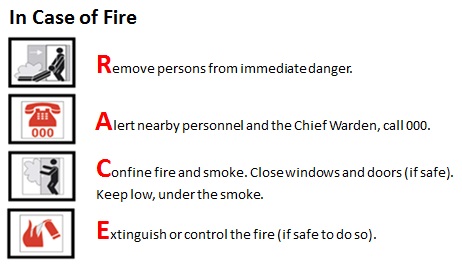 Student NameParent/GuardianPhone/ Mobile NumberAfter Hours NumberAlternate Contact<Refer to  the Parent/Family Contact Information section of the Guide>StudentsStudentsStudentsStudentsStudentsNameRoom / AreaConditionAssistance needed during an emergencyWho will be responsible?<Refer to  the Students and Staff with Additional Needs section of the Guide>StaffStaffStaffStaffStaffNameRoom / AreaConditionAssistance needed during an emergencyWho will be responsible?Additional Needs SummaryAdditional Needs SummaryAdditional Needs SummaryAdditional Needs CategoryNumber of StudentsNumber of Staff<This summary can be included in your EMP. Refer to  the Students and Staff with Additional Needs section of the Guide>School/Campus Name<Refer to the Facility profile section of the Guide>Physical AddressOperating HoursPhone EmailFaxWebsiteNumber of buildingsIs the School a designated Neighbourhood Safer Place?Shelter-In-Place LocationNumber of StudentsTotal Number of StaffMethods used for communications to school communityService / User Name<Outside School Hours Care and School Holiday programs are required to have a stand-alone Emergency Management Plan. Refer to the Facility profile section of the Guide>Location Student/Visitor NumbersOperating Hours/DaysEmergency Contact NamePhone NumberMobile NumberTelephones (Landlines): Telephones (Landlines): Telephones (Landlines): Telephones (Landlines): Telephones (Landlines): Telephones (Landlines): Telephones (Landlines): LocationLocationNumberNumberLocationLocationNumberAlarmsLocationLocationMonitoring CompanyMonitoring CompanyLocation of Shut-off  InstructionsLocation of Shut-off  InstructionsFire:Intrusion:Other:UtilitiesLocationLocationService ProviderService ProviderLocation of Shut-off  InstructionsLocation of Shut-off  InstructionsGas / Propane:Water:Electricity:Sprinkler SystemSprinkler SystemSprinkler SystemSprinkler SystemSprinkler SystemSprinkler SystemSprinkler SystemLocation of Control Valve:Location of Control Valve:Location of Control Valve:Location of Shut-off Instructions:Location of Shut-off Instructions:Location of Shut-off Instructions:Boiler RoomBoiler RoomBoiler RoomBoiler RoomBoiler RoomBoiler RoomBoiler RoomLocation:Location:Location:Access:Access:Access:Emergency Power SystemEmergency Power SystemEmergency Power SystemEmergency Power SystemEmergency Power SystemEmergency Power SystemEmergency Power SystemType:Type:Type:Location:Location:Location:Provides Power To:Provides Power To:Provides Power To:Location of Shut-off Instructions:Location of Shut-off Instructions:Location of Shut-off Instructions:Building and Site HazardsBuilding and Site HazardsBuilding and Site HazardsBuilding and Site HazardsBuilding and Site HazardsBuilding and Site HazardsBuilding and Site HazardsHazard DescriptionHazard DescriptionHazard DescriptionHazard DescriptionLocationLocationLocationIdentified Hazard  Description of RiskCurrent Risk Control Measures Implemented at our SchoolRisk RatingRisk RatingRisk RatingTreatments to be Implemented  Measures to be taken by our school to eliminate or reduce impact of the riskRevised Risk Rating After implementing TreatmentsRevised Risk Rating After implementing TreatmentsRevised Risk Rating After implementing TreatmentsIdentified Hazard  Description of RiskCurrent Risk Control Measures Implemented at our SchoolConsequenceLikelihoodRisk LevelTreatments to be Implemented  Measures to be taken by our school to eliminate or reduce impact of the riskConsequenceLikelihoodRisk Level<Refer to the Risk assessment section of the Guide to developing your Emergency Management Plan>Emergency Management Plans are required to be tested regularly.  VRQA minimum standards require facilities on the Bushfire At Risk Register (BARR) to practise evacuation drills at least once per term during the October-April bushfire season. School evacuation drills must involve all students and staff moving to either a nominated on-site ‘shelter-in-place’ or an off-site evacuation point as per the school’s Emergency Management Plan. The Emergency Kit Contains:The Emergency Kit Contains:Student data and parent contact information (contained in EMP)Student data and parent contact information (contained in EMP)Student and staff with additional needs list (contained in EMP) including any student medicationsStudent and staff with additional needs list (contained in EMP) including any student medicationsStaff contact informationStaff contact informationStudent Release Forms/sign out bookStudent Release Forms/sign out bookList of staff on the IMTList of staff on the IMTTraffic/emergency safety vests and tabardsTraffic/emergency safety vests and tabardsFacility keysFacility keysStandard portable First Aid Kit. Refer to First Aid Kits Contents ChecklistStandard portable First Aid Kit. Refer to First Aid Kits Contents ChecklistA charged mobile phone and charger/s (batteries checked and charged)A charged mobile phone and charger/s (batteries checked and charged)Torch with replacement batteries or wind up torch (batteries checked and charged)Torch with replacement batteries or wind up torch (batteries checked and charged)WhistleWhistleMegaphone Megaphone Portable battery powered radio (batteries checked and charged)Portable battery powered radio (batteries checked and charged)Copy of facility site plan and EMP including evacuation routesCopy of facility site plan and EMP including evacuation routesWaterWaterSunscreen and spare sunhatsSunscreen and spare sunhatsPlastic garbage bags and tiesPlastic garbage bags and tiesToiletry/sanitary suppliesToiletry/sanitary suppliesOtherOtherDate Emergency Kit Checked:Next Check Date:Component Action RequiredCover pagePrincipal name, school/service address, EMP issue date, EMP review date, BARR status, fire district have been specified. Distribution listDistribution list has been completed.Contact numbers and communications tree Appropriate key local community contact numbers have been added, for example, Fire, Ambulance, Police, local government, nearest hospital.Key contact numbers for internal staff have been added.DET central and regional contact numbers have been included. Bus Schools Emergency Contacts completed.Communications Tree detailing process for contacting emergency services, SSU, DET Region, staff and parents included.Incident management team An Incident Control structure has been identified, with appropriate persons assigned and contact details provided. Responsibilities are clearly defined and back up names included for each position on the IMT.Evacuation, lockdown, lockout and shelter-in-place proceduresProcedures that are specific to the school processes have been completed for:Evacuation onsiteEvacuation offsiteLockdownLockoutShelter-in-placeEmergency response proceduresLocalised emergency response procedures have been developed for specific emergencies in-line with the hazards/threat identified in the risk assessment. Staff trained in first aidStaff trained in first aid list is included.Area map The area map is clear and easy to follow.The area map has:two evacuation assembly areas on siteexternal evacuation routessurrounding streets and safe  exit points markedemergency services access points markedEvacuation diagramThe evacuation diagram is clear and easy to followThe evacuation diagram has:a pictorial diagram of the floor or area (at least 200mm X 	150mm in size, A3)a title, for example EVACUATION DIAGRAMthe ‘YOU ARE HERE’ locationthe designated exits, which shall be in greenhose reels, marked in redhydrants, marked in redextinguishers, marked in reddesignated shelter-in-place locationdate diagram was validatedlocation of primary and secondary assembly areasa legend.Parent contact informationParent contact information has been obtained and is up-to-date. Students and staff with additional needs listStudents and staff with additional needs have been identified and strategies put in place for these persons where they require assistance in the event of an emergency. Profile Profile has been populated and reflects the school buildings, utilities and so onSchools that have Out of School Hours Care or School Holiday programs that are on the BARR have a separate plan submitted for the service via the DET region and QARD.Risk assessmentPotential local hazards have been identified.Risks have been rated and risk assessments included.Local mitigations/controls have been specified.Emergency drill scheduleDrills have been scheduled once per term (quarterly) for different types of emergenciesEmergency kit checklistEmergency Kit Checklist has been developed with school requirements.